		Grade 8 Music Terminology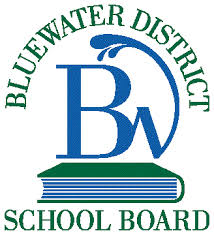 #TermDefinition1AccelerandoGradually getting quicker2Accent (>)Play with a sudden emphasis3AdagioVery slow4Ad libitumAt the performer’s liberty5AgitatoExcited6Al, alla, alleTo the – in the style of7AllargandoGradually slower and broader8AllegrettoSlightly slower than allegro9AllegroLively, rather quick10AndanteRather slow, at a moderate pace11AndantinoGenerally a little quicker than andante12AnimatoLively, with animation13AnimosoIn a lively manner14A tempoIn time15AttaccaGo on to the next without stopping16BrillanteBright, sparkling17BrioVigor, spirit18CantabileIn a singing style19ColWith the20Col 8vaWith an added octave21ComodoQuietly, easily, at a convenient pace22ConWith23CrescendoGradually louder24Da capo (D.C.)A sign at the end of a movement indicating that the player must return to the beginning25Dal segno (D.S.)Repeat from the sign26DecrescendoGradually getting softer27DiminuendoGradually getting softer28DolceSweetly29DolenteSorrowful30EspressivoTo be played or sung with expression31FermataA pause or hold32FineThe end33Forte (f)Loud34Forte-piano (fp)Loud, then immediately soft35Fortissimo (ff)Very loud36FuocoFire, passion37GiocosoHumourously38GrandiosoGrand, noble39GraveExtremely slow and solemn40GraziaWith grace41IstessoThe same42L’istesso tempoThe same time/speed43LargamenteBroadly44LarghettoNot as slow as largo45LargoSlow and broad46LeggieroLightly47LentoSlow48MaestosoDignified49MarcandoAccented50MarcatoAccented51MartellatoStrongly marked – hammered52MenoLess53MestoSad, mournful54MestosoSad, mournful55MezzoMedium, half56ModeratoIn moderate time57MoltoVery much, a great deal58MorendoDying away in time and tone59MossoMovement, motion60MotoMotion61NonNot, no62OttavaAn octave, an eighth63PesanteHeavy64Pianissimo (pp)Extremely soft65Piano (p)Soft66PiuMore67PocoLittle68Poco a pocoLittle by little69PrestissimoAs fast as possible70PrestoQuickly, rapidly71QuasiIn the manner of72RallentandoGradually getting slower73RitardandoGradually getting slower74RitenutoSuddenly slower, held back75SempreAlways76SenzaWithout77SforzandoStrongly accented78SimileLike79SostenutoSustained80StaccatoDetached, separated81SubitoSuddenly82TacetBe silent83TempoTime84Tempo primoThe original time85Tempo rubatoRobbed or irregular time86TenutoSustained87TroppoToo much88VivaceAnimated, briskly89VivoAnimated, briskly90Volti subito (V.S.)Turn the page over quickly